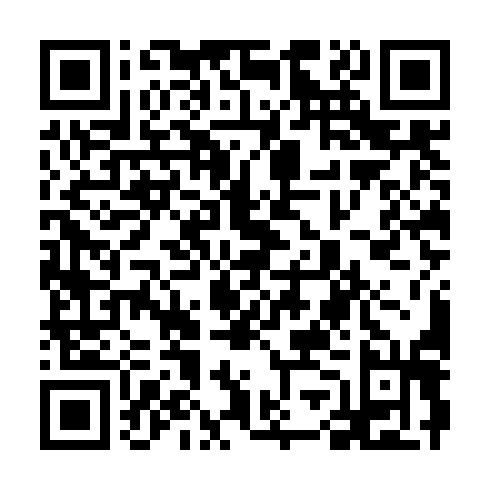 Ramadan times for Wuvulu Island, Papua New GuineaMon 11 Mar 2024 - Wed 10 Apr 2024High Latitude Method: NonePrayer Calculation Method: Muslim World LeagueAsar Calculation Method: ShafiPrayer times provided by https://www.salahtimes.comDateDayFajrSuhurSunriseDhuhrAsrIftarMaghribIsha11Mon5:265:266:3512:393:426:426:427:4712Tue5:265:266:3512:383:416:426:427:4713Wed5:265:266:3412:383:406:426:427:4614Thu5:255:256:3412:383:396:416:417:4615Fri5:255:256:3412:383:386:416:417:4616Sat5:255:256:3412:373:386:416:417:4517Sun5:255:256:3412:373:386:406:407:4518Mon5:255:256:3312:373:396:406:407:4519Tue5:245:246:3312:363:396:406:407:4420Wed5:245:246:3312:363:396:396:397:4421Thu5:245:246:3312:363:406:396:397:4422Fri5:245:246:3212:363:406:396:397:4323Sat5:235:236:3212:353:416:386:387:4324Sun5:235:236:3212:353:416:386:387:4325Mon5:235:236:3212:353:416:386:387:4226Tue5:235:236:3112:343:426:376:377:4227Wed5:225:226:3112:343:426:376:377:4228Thu5:225:226:3112:343:426:376:377:4129Fri5:225:226:3112:333:426:366:367:4130Sat5:215:216:3012:333:436:366:367:4131Sun5:215:216:3012:333:436:366:367:401Mon5:215:216:3012:333:436:356:357:402Tue5:215:216:3012:323:436:356:357:403Wed5:205:206:2912:323:446:356:357:404Thu5:205:206:2912:323:446:346:347:395Fri5:205:206:2912:313:446:346:347:396Sat5:195:196:2912:313:446:346:347:397Sun5:195:196:2812:313:446:336:337:388Mon5:195:196:2812:303:456:336:337:389Tue5:195:196:2812:303:456:336:337:3810Wed5:185:186:2812:303:456:326:327:38